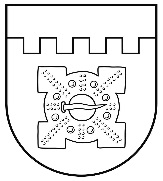 LATVIJAS REPUBLIKADOBELES NOVADA DOMEBrīvības iela 17, Dobele, Dobeles novads, LV-3701Tālr. 63707269, 63700137, 63720940, e-pasts dome@dobele.lvDOMES ĀRKĀRTAS SĒDES PROTOKOLSDobelē2022. gada 13. oktobrī								Nr. 18Sēde sasaukta plkst.14:00Sēdi atklāj plkst.14:00Sēdes audioieraksts publicēts Dobeles novada pašvaldības mājaslapā: http://www.dobele.lv/lv/content/domes-sedesSēdi vada – novada domes priekšsēdētājs Ivars Gorskis. Protokolē – domes sēžu sekretāre Santa Eberte. Piedalās deputāti:Kristīne Briede, Sarmīte Dude, Māris Feldmanis, Edgars Gaigalis, Gints Kaminskis, Linda Karloviča, Edgars Laimiņš, Sintija Liekniņa, Ainārs Meiers, Sanita Olševska, Andris Podvinskis, Guntis Safranovičs, Andrejs Spridzāns, Indra Špela.Pieslēgumā ZOOM saitē piedalās Dace Reinika, Viesturs Reinfelds bez balsošanas tiesībām.Nepiedalās Ivars Stanga, Ģirts Ante. Sēdē piedalās pašvaldības administrācijas, iestāžu darbinieki un citi:datortīklu administrators Gints Dzenis.pieslēgumā ZOOM - Finanšu un grāmatvedības nodaļas vadītāja Jolanta Kalniņa un vietniece Ilze Ozoliņa, Juridiskās nodaļas vadītāja Aiva Pole-Grinšpone un juriste Anita Veltensone, izpilddirektora vietnieki Aldis Lerhs un Gunārs Kurlovičs, domes komiteju sekretāre Rita Bērtule. Attīstības plānotāja Zane Peļņa u.c.Ivars Gorskis informē par sēdes darba kārtības jautājumiem.Darba kārtība:Ivars Gorskis informē, ka sēdē klātienē piedalās 15 deputāti, nepiedalās Ģirts Ante, Viesturs Reinfelds,  Dace Reinika, Ivars Stanga.Notiek deputātu reģistrēšanās balsošanas sistēmā. Izsakās deputāte Kristīne Briede par lēmumprojektu informatīvo pielikumu pieejamību deputātiem, par nepieciešamību rīkot apmācības darbam ar ’’Lietvedi’’.1.§Par līdzfinansējuma piešķiršanu projekta "Vecāku skola – jauni izaicinājumi ģimenēm pandēmijas un ģeopolitisko apstākļu ietekmē" realizācijai(Z.Peļņa)Deputātiem jautājumu un priekšlikumu nav.Deputāte Kristīne Briede paskaidro savu balsojumu.Balsojums par lēmuma projekta “Par līdzfinansējuma piešķiršanu projekta "Vecāku skola – jauni izaicinājumi ģimenēm pandēmijas un ģeopolitisko apstākļu ietekmē" realizācijai” apstiprināšanu.Atklāti balsojot, PAR – 15 (Kristīne Briede, Sarmīte Dude, Māris Feldmanis, Edgars Gaigalis, Ivars Gorskis, Gints Kaminskis, Linda Karloviča, Edgars Laimiņš, Sintija Liekniņa, Ainārs Meiers, Sanita Olševska, Andris Podvinskis, Guntis Safranovičs, Andrejs Spridzāns, Indra Špela), PRET – nav, ATTURAS – nav, NEBALSO – nav,  Dobeles novada dome NOLEMJ:Pieņemt lēmumu Nr.480/18 ’’Par līdzfinansējuma piešķiršanu projekta "Vecāku skola – jauni izaicinājumi ģimenēm pandēmijas un ģeopolitisko apstākļu ietekmē" realizācijai”.Lēmums pievienots protokolam.2.§Par līdzfinansējuma piešķiršanu projekta "Publiski pieejama disku golfa laukuma izveide" realizācijai(Z.Peļņa)Jautā Linda Karloviča. Atbild Zane Peļņa.Izsakās Gints Kaminskis par atgriezenisko saiti par projekta realizāciju.Edgars Laimiņš izsaka priekšlikumu veikt kļūdas labojumu lēmumprojektā ’’43 centi’’ vietā rakstot ‘’44 centi’’.Balsojums par lēmuma projekta “Par līdzfinansējuma piešķiršanu projekta "Publiski pieejama disku golfa laukuma izveide" realizācijai” apstiprināšanu.Atklāti balsojot, PAR – 15 (Kristīne Briede, Sarmīte Dude, Māris Feldmanis, Edgars Gaigalis, Ivars Gorskis, Gints Kaminskis, Linda Karloviča, Edgars Laimiņš, Sintija Liekniņa, Ainārs Meiers, Sanita Olševska, Andris Podvinskis, Guntis Safranovičs, Andrejs Spridzāns, Indra Špela), PRET – nav, ATTURAS – nav, NEBALSO – nav,  Dobeles novada dome NOLEMJ:Pieņemt lēmumu Nr.481/18 ’’Par  līdzfinansējuma piešķiršanu projekta "Publiski pieejama disku golfa laukuma izveide" realizācijai”.Lēmums pievienots protokolam.3.§Par līdzfinansējuma piešķiršanu projekta "Aprīkojuma iegāde Krimūnu tautas nama amatierteātra "Skats" izrāžu nodrošināšanai" realizācijai(Z.Peļņa)Deputātiem jautājumu un priekšlikumu nav.Balsojums par lēmuma projekta “Par līdzfinansējuma piešķiršanu projekta "Aprīkojuma iegāde Krimūnu tautas nama amatierteātra "Skats" izrāžu nodrošināšanai" realizācijai” apstiprināšanu.Atklāti balsojot, PAR – 15 (Kristīne Briede, Sarmīte Dude, Māris Feldmanis, Edgars Gaigalis, Ivars Gorskis, Gints Kaminskis, Linda Karloviča, Edgars Laimiņš, Sintija Liekniņa, Ainārs Meiers, Sanita Olševska, Andris Podvinskis, Guntis Safranovičs, Andrejs Spridzāns, Indra Špela), PRET – nav, ATTURAS – nav, NEBALSO – nav,  Dobeles novada dome NOLEMJ:Pieņemt lēmumu Nr.482/18 ’’Par līdzfinansējuma piešķiršanu projekta "Aprīkojuma iegāde Krimūnu tautas nama amatierteātra "Skats" izrāžu nodrošināšanai" realizācijai”.Lēmums pievienots protokolam.4.§Par siltumenerģijas piegādes tarifa pārskatīšanu(J.Kalniņa)Jautā Ainārs Meiers.Atbild Jolanta Kalniņa, Ivars Gorskis.Izsakās Dace Reinika, Andrejs Spridzāns.Skaidro Ivars Gorskis.Jautā Dace Reinika.Atbild Ivars Gorskis. Izsakās Gints Kaminskis.Balsojums par lēmuma projekta “Par siltumenerģijas piegādes tarifa pārskatīšanu” apstiprināšanu.Atklāti balsojot, PAR – 13 (Sarmīte Dude, Māris Feldmanis, Edgars Gaigalis, Ivars Gorskis, Gints Kaminskis, Linda Karloviča, Edgars Laimiņš, Sintija Liekniņa, Sanita Olševska, Andris Podvinskis, Guntis Safranovičs, Andrejs Spridzāns, Indra Špela), PRET – 2 (Kristīne Briede, Ainārs Meiers), ATTURAS – nav, NEBALSO – nav,  Dobeles novada dome NOLEMJ:Pieņemt lēmumu Nr.483/18 ’’Par siltumenerģijas piegādes tarifa pārskatīšanu”.Lēmums pievienots protokolam.Deputāts Andrejs Spridzāns paskaidro savu balsojumu.5.§Par nolikuma “Grozījumi nolikumā “Par naudas balvām par sasniegumiem sportā Dobeles novadā”” apstiprināšanu(A.Veltensone)Jautā Edgars Gaigalis par 8.punktu. Iesaka veikt precizējumu, mainot koeficientu no ,,- 0.5”  uz ,, 0.5”.Atbild Linda Karloviča.Guntis Safranovičs atbalsta Edgara Gaigaļa izteikto priekšlikumu.Jautā Sintija Liekniņa.Atbild Linda Karloviča.Balsojums par lēmuma projekta “Par nolikuma “Grozījumi nolikumā “Par naudas balvām par sasniegumiem sportā Dobeles novadā”” apstiprināšanu” ar precizējumu apstiprināšanu.Atklāti balsojot, PAR – 15 (Kristīne Briede, Sarmīte Dude, Māris Feldmanis, Edgars Gaigalis, Ivars Gorskis, Gints Kaminskis, Linda Karloviča, Edgars Laimiņš, Sintija Liekniņa, Ainārs Meiers, Sanita Olševska, Andris Podvinskis, Guntis Safranovičs, Andrejs Spridzāns, Indra Špela), PRET – nav, ATTURAS – nav, NEBALSO – nav,  Dobeles novada dome NOLEMJ:Pieņemt lēmumu Nr.484/18 ’’Par nolikuma ’’Grozījumi nolikumā ’’Par naudas balvām par sasniegumiem sportā Dobeles novadā”” apstiprināšanu”.Lēmums pievienots protokolam.Sēde slēgta plkst.14:39.Nākamā novada domes sēde 2022. gada 27. oktobrī.Sēdes vadītājs								I.Gorskis (14.10.2022.)Protokolēja								S.Eberte (14.10.2022.)Sēdes audioieraksts publicēts Dobeles novada pašvaldības mājaslapā: http://www.dobele.lv/lv/content/domes-sedesLATVIJAS REPUBLIKADOBELES NOVADA DOMEBrīvības iela 17, Dobele, Dobeles novads, LV-3701Tālr. 63707269, 63700137, 63720940, e-pasts dome@dobele.lvLĒMUMSDobelē2022. gada 13. oktobrī	                                                                                               Nr. 480/18(prot. Nr.18, 1.§)Par līdzfinansējuma piešķiršanu projekta "Vecāku skola – jauni izaicinājumi ģimenēm pandēmijas un ģeopolitisko apstākļu ietekmē" realizācijaiSaskaņā ar likuma "Par pašvaldībām" 15. panta pirmās daļas 4. punktu, Pašvaldības līdzfinansējuma piešķiršanas komisijas 2022. gada 16. maija lēmumu (protokols Nr.2), Lauku atbalsta dienesta Zemgales reģionālās lauksaimniecības pārvaldes 2022. gada 5. augusta lēmumu par projekta iesnieguma apstiprināšanu un ņemot vērā Dobeles novada attīstības programmā 2021.-2027. gadam noteiktā Rīcības virziena (RV1) "Izglītība visos vecumos" uzdevumu (U3) "Attīstīt profesionālo izglītību un mūžizglītības piedāvājumu" (R3.4. "Sekmēt globāli aktuālo tēmu iekļaušanu mūžizglītības klāstā"), atklāti balsojot, PAR – 15 (Kristīne Briede, Sarmīte Dude, Māris Feldmanis, Edgars Gaigalis, Ivars Gorskis, Gints Kaminskis, Linda Karloviča, Edgars Laimiņš, Sintija Liekniņa, Ainārs Meiers, Sanita Olševska, Andris Podvinskis, Guntis Safranovičs, Andrejs Spridzāns, Indra Špela), PRET – nav, ATTURAS – nav, NEBALSO – nav,  Dobeles novada dome NOLEMJ:Piešķirt biedrībai "Auces kristīgo sieviešu organizācija" projekta "Vecāku skola – jauni izaicinājumi ģimenēm pandēmijas un ģeopolitisko apstākļu ietekmē" (Nr.22-06-AL30-A019.2202-000006) realizācijai līdzfinansējumu 400 EUR (četri simti euro) apmērā.Domes priekšsēdētājs									I.GorskisLATVIJAS REPUBLIKADOBELES NOVADA DOMEBrīvības iela 17, Dobele, Dobeles novads, LV-3701Tālr. 63707269, 63700137, 63720940, e-pasts dome@dobele.lvLĒMUMSDobelē2022. gada 13. oktobrī	                                                                                                Nr.481/18(prot. Nr.18, 2.§)Par līdzfinansējuma piešķiršanu projekta "Publiski pieejama disku golfa laukuma izveide" realizācijaiSaskaņā ar likuma "Par pašvaldībām" 15. panta pirmās daļas 6. punktu, Pašvaldības līdzfinansējuma piešķiršanas komisijas 2022. gada 21. septembra lēmumu (protokols Nr.4), Lauku atbalsta dienesta Zemgales reģionālās lauksaimniecības pārvaldes 2022. gada 15. septembra lēmumu par projekta iesnieguma apstiprināšanu un ņemot vērā Dobeles novada attīstības programmā 2021.-2027. gadam noteiktā Rīcības virziena (RV4) "Sports un aktīvā atpūta" uzdevumu (U10) "Nodrošināt daudzveidīgas sporta un aktīvās atpūtas aktivitātes un tam nepieciešamo infrastruktūru" (R 10.2. "Izveidot jaunus sporta infrastruktūras objektus"), atklāti balsojot, PAR – 15 (Kristīne Briede, Sarmīte Dude, Māris Feldmanis, Edgars Gaigalis, Ivars Gorskis, Gints Kaminskis, Linda Karloviča, Edgars Laimiņš, Sintija Liekniņa, Ainārs Meiers, Sanita Olševska, Andris Podvinskis, Guntis Safranovičs, Andrejs Spridzāns, Indra Špela), PRET – nav, ATTURAS – nav, NEBALSO – nav,  Dobeles novada dome NOLEMJ:Piešķirt biedrībai "Tautas sporta bāze" projekta "Publiski pieejama disku golfa laukuma izveide" (Nr.22-06-AL30-A019.2202-000003) realizācijai līdzfinansējumu 990,44 EUR (deviņi simti deviņdesmit euro, 44 centi) apmērā.Domes priekšsēdētājs									I.GorskisLATVIJAS REPUBLIKADOBELES NOVADA DOMEBrīvības iela 17, Dobele, Dobeles novads, LV-3701Tālr. 63707269, 63700137, 63720940, e-pasts dome@dobele.lvLĒMUMSDobelē2022. gada 13. oktobrī	                                                                                                Nr.482/18(prot. Nr.18, 3.§)Par līdzfinansējuma piešķiršanu projekta "Aprīkojuma iegāde Krimūnu tautas nama amatierteātra "Skats" izrāžu nodrošināšanai" realizācijaiSaskaņā ar likuma "Par pašvaldībām" 15. panta pirmās daļas 5. punktu, Pašvaldības līdzfinansējuma piešķiršanas komisijas 2022. gada 16. maija lēmumu (protokols Nr.2), Lauku atbalsta dienesta Zemgales reģionālās lauksaimniecības pārvaldes 2022. gada 15. septembra lēmumu par projekta iesnieguma apstiprināšanu un ņemot vērā Dobeles novada attīstības programmā 2021.-2027. gadam noteiktā Rīcības virziena (RV3) "Kultūrvide" uzdevumu (U9) "Attīstīt kultūras pasākumu piedāvājumu  un kultūras infrastruktūru" (R9.2. "Attīstīt un papildināt kultūras infrastruktūru un materiāltehnisko nodrošinājumu"), atklāti balsojot, PAR – 15 (Kristīne Briede, Sarmīte Dude, Māris Feldmanis, Edgars Gaigalis, Ivars Gorskis, Gints Kaminskis, Linda Karloviča, Edgars Laimiņš, Sintija Liekniņa, Ainārs Meiers, Sanita Olševska, Andris Podvinskis, Guntis Safranovičs, Andrejs Spridzāns, Indra Špela), PRET – nav, ATTURAS – nav, NEBALSO – nav,  Dobeles novada dome NOLEMJ:Piešķirt biedrībai "Elise" projekta "Aprīkojuma iegāde Krimūnu tautas nama amatierteātra "Skats" izrāžu nodrošināšanai" (Nr.22-06-AL30-A019.2202-000001) realizācijai līdzfinansējumu 599,04 EUR (pieci simti deviņdesmit deviņi euro, 04 centi) apmērā.Domes priekšsēdētājs									I.Gorskis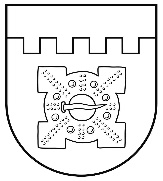 LATVIJAS REPUBLIKADOBELES NOVADA DOMEBrīvības iela 17, Dobele, Dobeles novads, LV-3701Tālr. 63707269, 63700137, 63720940, e-pasts dome@dobele.lvLĒMUMSDobelē2022. gada 13. oktobrī	                                                                                                Nr.483/18(prot. Nr.18, 4.§)Par siltumenerģijas piegādes tarifa pārskatīšanuŅemot vērā straujo siltumapgādes pakalpojuma izmaksu pieaugumu valstī, lai nodrošinātu savlaicīgu un nepārtrauktu siltumapgādes pakalpojuma sniegšanu no Dobeles novada pašvaldībai piederošas katlu mājas “Zelmeņi”, Tērvetes pagastā, Dobeles novadā,  katlu mājas “Sanatorijas 4”, Tērvetes pagastā, Dobeles novadā, katlu mājas “Virsaiši”, Augstkalnes pagastā, Dobeles novadā, katlu mājas “Zvaniņi”, Augstkalnes pagastā, Dobeles novadā, Augstkalnes skolas internāta ēkas, Augstkalnes pagastā, Dobeles novadā, Ausmaņa ielā 6, Jaunbērzes pagastā, Dobeles novadā, katlu mājas “Virši”, Bikstu pagastā, Dobeles novadā, ir nepieciešams pārskatīt un apstiprināt Dobeles novada pašvaldības sniegtā siltumenerģijas piegādes pakalpojuma tarifu atbilstoši veiktajam pakalpojuma sniegšanas izmaksas ekonomiskajam aprēķinam. Izvērtējot ekonomisko aprēķinu un vadoties no likuma “Par pašvaldībām” 15. panta pirmās daļas, kas nosaka, ka pašvaldībām ir autonomā funkcija organizēt iedzīvotājiem komunālos pakalpojumus (ūdensapgāde un kanalizācija; siltumapgāde; sadzīves atkritumu apsaimniekošana; notekūdeņu savākšana, novadīšana un attīrīšana) neatkarīgi no tā, kā īpašumā atrodas dzīvojamais fonds, 21. panta pirmās daļas 14. punkta d) apakšpunkta, kas nosaka, ka tikai dome var noteikt, ja tas nav aizliegts vai noteikts ar likumiem vai Ministru kabineta noteikumiem, maksu par pašvaldības piegādāto siltumenerģiju, Dobeles novada dome, atklāti balsojot, PAR – 13 (Sarmīte Dude, Māris Feldmanis, Edgars Gaigalis, Ivars Gorskis, Gints Kaminskis, Linda Karloviča, Edgars Laimiņš, Sintija Liekniņa, Sanita Olševska, Andris Podvinskis, Guntis Safranovičs, Andrejs Spridzāns, Indra Špela), PRET – 2 (Kristīne Briede, Ainārs Meiers), ATTURAS – nav, NEBALSO – nav, NOLEMJ :Apstiprināt siltumenerģijas piegādes tarifus šādos apmēros : katlu māja “Zelmeņi”, Tērvetes pagasts, Dobeles novads – 146.45 EUR (bez PVN) par 1 MWh; katlu māja “Sanatorijas 4”, Tērvetes pagasts, Dobeles novads – 114.54 EUR (bez PVN) par 1 MWh ; katlu māja “Virsaiši”, Augstkalnes pagasts, Dobeles novads – 151.23 EUR (bez PVN) par 1 MWh;katlu māja “Zvaniņi”, Augstkalnes pagasts, Dobeles novads – 117.61 EUR (bez PVN) par 1 MWh;Augstkalnes skolas internāta ēka, Augstkalnes pagasts, Dobeles novads – 151.73 EUR (bez PVN) par 1 MWh ; Ausmaņa iela 6, Jaunbērzes pagasts, Dobeles novads – 408.56 EUR (bez PVN) par 1 MWh;Katlu māja “Virši”, Bikstu pagasts, Dobeles novads – 496.76 EUR (bez PVN) par 1 MWh.Domes priekšsēdētājs									I. GorskisLATVIJAS REPUBLIKADOBELES NOVADA DOMEBrīvības iela 17, Dobele, Dobeles novads, LV-3701Tālr. 63707269, 63700137, 63720940, e-pasts dome@dobele.lvLĒMUMSDobelē2022. gada 13. oktobrī							             Nr.484/18(prot.Nr.18, 5.§)Par nolikuma “Grozījumi nolikumā “Par naudas balvām par sasniegumiem sportā Dobeles novadā”” apstiprināšanuSaskaņā ar likuma “Par pašvaldībām” 15. panta pirmās daļas 6. punktā un 41. panta pirmās daļas 2. punktā noteikto, atklāti balsojot, PAR – 15 (Kristīne Briede, Sarmīte Dude, Māris Feldmanis, Edgars Gaigalis, Ivars Gorskis, Gints Kaminskis, Linda Karloviča, Edgars Laimiņš, Sintija Liekniņa, Ainārs Meiers, Sanita Olševska, Andris Podvinskis, Guntis Safranovičs, Andrejs Spridzāns, Indra Špela), PRET – nav, ATTURAS – nav, NEBALSO – nav,   Dobeles novada dome NOLEMJ:APSTIPRINĀT nolikumu “Grozījumi nolikumā “Par naudas balvām par sasniegumiem sportā Dobeles novadā” (pielikumā).Domes priekšsēdētājs									I. GorskisPielikumsDobeles novada domes 2022. gada 13. oktobralēmumam Nr.484/18LATVIJAS REPUBLIKADOBELES NOVADA DOMEBrīvības iela 17, Dobele, Dobeles novads, LV-3701Tālr. 63707269, 63700137, 63720940, e-pasts dome@dobele.lvAPSTIPRINĀTSar Dobeles novada domes2022. gada 13. oktobralēmumu Nr.484/18NOLIKUMS “Grozījumi nolikumā “Par naudas balvām par sasniegumiem sportā Dobeles novadā”Izdots saskaņā ar likuma "Par pašvaldībām"15. panta pirmās daļas 6. punktu41. panta pirmās daļas 2. punktuIzdarīt Dobeles novada domes 2022. gada 29. septembra nolikumā “Par naudas balvām par sasniegumiem sportā Dobeles novadā” (turpmāk – nolikums) šādus grozījumus:Izteikt nolikuma 7.2. apakšpunktu šādā redakcijā:“7.2. par piedalīšanos Pasaules Jaunatnes olimpiskajās spēlēs – līdz 100 euro.”Papildināt nolikumu ar 7.4.1 apakšpunktu šādā redakcijā:“7.4.1 par izcīnītajām vietām junioru Pasaules čempionātos, junioru Pasaules kausa izcīņas kopvērtējumā:7.4.11. par pirmo vietu līdz 400 euro;7.4.12. par otro vietu līdz 330 euro;7.4.13. par trešo vietu līdz 250 euro.”Papildināt nolikumu ar 7.4.2 apakšpunktu šādā redakcijā:“7.4.2 par izcīnītajām vietām Eiropas junioru, Eiropas junioru  kausu izcīņas kopvērtējumā7.4.21. par pirmo vietu līdz 300 euro;7.4.22. par otro vietu līdz 250 euro;7.4.23. par trešo vietu līdz 170 euro.”Izteikt nolikuma 7.5. apakšpunktu šādā redakcijā:“7.5. par izcīnītajām vietām Baltijas valstu čempionātos: 7.5.1. par 1. vietu – līdz 200 euro;7.5.2. par 2. vietu – līdz 150 euro;7.5.3. par 3. vietu – līdz 100 euro.”Izteikt nolikuma 7.6. apakšpunktu šādā redakcijā:“7.6. par izcīnītajām vietām Latvijas Olimpiādē vai Latvijas čempionātos, vai attiecīgā sporta veida:7.6.1. par 1. vietu – līdz 130 euro;7.6.2. par 2. vietu – līdz 90 euro;7.6.3. par 3. vietu – līdz 60 euro.”Izteikt nolikuma 7.7. apakšpunktu šādā redakcijā:“7.7. Latvijas Jaunatnes olimpiādē: 7.7.1. par 1.vietu – līdz 100 euro;7.7.2. par 2.vietu – līdz  70 euro;7.7.3. par 3.vietu – līdz 40 euro.”Izteikt nolikuma 8. punktu šādā redakcijā:“Sportistam vai sporta spēļu komandai kalendārā gada laikā dažādos čempionātos ir vairāki sasniegumi, naudas balvu, izņemot 7.1. un 7.2. apakšpunktā minēto, piešķir summējot   sasniegumus attiecīgajā gadā. Biedrībai (sporta spēļu komandai), kurai kalendārā gada laikā dažādos čempionātos ir vairāki sasniegumi, naudas balvu, izņemot 7.1. un 7.2. apakšpunktā minēto, piešķir sasniegumus summējot  attiecīgajā gadā.”Izteikt nolikuma 10. punktu šādā redakcijā:“10. Sportistu trenerim (galvenajam trenerim), kurš ir reģistrēts Latvijas Sporta federācijas padomes Sporta speciālistu reģistrā un kurš oficiālajās Latvijas un starptautiskajās klātienes sacensībās, kas ir iekļautas attiecīgās sporta federācijas sacensību kalendārā, vai attiecīgā sporta veida federācijas statistikā ir uzrādīts kā treneris, piešķir naudas balvu par visiem audzēkņu sasniegumiem kopā summējot,  piešķirot koeficientu ,, 0.5”  atbilstīgi noteikumu 7. punktā minētajām summām. Sporta spēļu komandas trenerim  7.8. apakšpunktā norādītais koeficients 2 netiek piemērots.”Domes priekšsēdētājs		I.Gorskis1.(480/18)Par līdzfinansējuma piešķiršanu projekta "Vecāku skola – jauni izaicinājumi ģimenēm pandēmijas un ģeopolitisko apstākļu ietekmē" realizācijai2.(481/18)Par līdzfinansējuma piešķiršanu projekta "Publiski pieejama disku golfa laukuma izveide" realizācijai3.(482/18)Par līdzfinansējuma piešķiršanu projekta "Aprīkojuma iegāde Krimūnu tautas nama amatierteātra "Skats" izrāžu nodrošināšanai" realizācijai4.(483/18)Par siltumenerģijas piegādes tarifa pārskatīšanu5.(484/18)Par nolikuma “Grozījumi nolikumā “Par naudas balvām par sasniegumiem sportā Dobeles novadā”” apstiprināšanu